Jullov 2023/24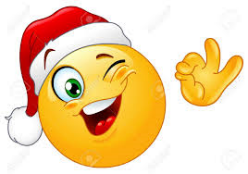 Nu är det snart jullov och ni har anmält att ert barn kommer att vara på fritids under lovet. Här kommer lite info:
  22/12
6.30-7:15 Öppning på Montessori/Oasenklubben
7:15-17:00 Arken + Montessori (På Montessori)
7:15-17:00 Växthuset + Himlavalvet (På Växthuset)
         17-18:00 Stängning på Montessori
27/12 – 29/12 
 6.30-18.00 Öppning och stängning på MontessoriAll fritidsverksamhet F-6 sker på Montessori. 
Oasenklubbens lokaler är öppna under dagen. 

2-5/16.30-7:15 Öppning på Montessori/Oasenklubben
7:15-17:00 Arken + Montessori (På Montessori)
7:15-17:00 Växthuset + Himlavalvet (På Växthuset)
         17-18:00 Stängning på Montessori

8/1-Fritids stängtFritids är stängt hela dagen. Vi har planeringsdag.
9/1 – Studiedag Fritids öppet6.30-7:15 Öppning på Montessori/Oasenklubben
         7:15-17:00 Avdelningsvis 
         17-18:00 Stängning på Montessori
10/1 Skolstart igen.
Vi hoppas på ett bra lov tillsammans.Glöm inte att meddela om ni får ändrade tider.Montessori tfn 070-509 10 85
Oasenklubben tfn 076-697 06 24